臺北市大同區大橋國民小學105學年度第1學期課後班暨課後社團招生簡章依    據：臺北市國民小學課後照顧服務班及課後學藝活動實施要點、臺北市國民小學課外社團設置要點。目    的：為照顧學生課後時段，擴大學生學習領域、長期培育學生多元能力及興趣，並發展學校特色。招生對象：本校105學年度之一～六年級學生，取得家長同意後自願報名參加。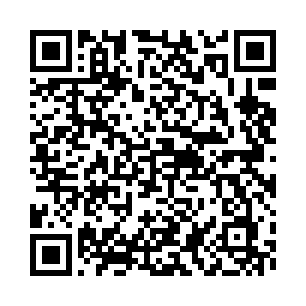 上課期間：【課 後 班】自開學日105年8月30日(二)起至106年1月19日(四)，共計21週。【課後社團】自開學第二天105年8月31日(三)起至106年1月13日(五)，共計20週。報名步驟： (一)進入大橋國小網站首頁。(http://www.tjps.tp.edu.tw/)(或以右方QR Code登入) (二)點選右欄的 【課後班報名系統】網頁。 (三)點選左方第三個選項【我要報名課後班】，依序完成登錄程序。登入報名帳號為學生身分證字號。 (四)若您不便上網，可於報名時間內至教務處或學務處，我們將樂意協助線上報名事宜。六、報名階段：    【第一階段】：時間內報名者皆有相同資格；若報名者超過開班門檻，以公開抽籤方式，決定正取名單。    【第二階段】：不一定有名額。若第一階段截止仍有名額時則可報名；先報名、先錄取，額滿為止。七、退費方式： (一)於開課日前退出者，退還全額學費；(二)開課日算起未逾全期1/3而申請退費者，扣除必要之行政作業費用後，退還所繳費用之2/3。(三)開課後超過上課總時(節)數1/3、未達2/3而申請退費者，退還所繳費用之1/3。(四)超過上課總時(節)數之2/3者，不予退費。(五)前項退費基準，如學習材料費已購置成品者，則發還成品。八、注意事項:   (一)開班需達一定人數，欲參加者請務必於105年6月17日(五)12:00前完成線上報名，以免造成想上的課程無法開班。(二)開學後將發繳費單，請家長務必於期限內到富邦銀行或超商繳納費用。(三)下課採統一放學，請家長準時接送學生。(四)為顧及學生安全，請假請於上課前以書面或家長親自打電話方式，聯絡辦理請假事宜。(五)學生在課後期間上課，須聽從師長指導與規範，敬請家長協助叮嚀孩子，以達最佳學習效果。(六)若有任何疑問，課後班請洽教務處教學組歐老師(02)25944413#122，課後社團請洽學務處訓育組何老師#135辦理。九、開課班次表：【說明：招生對象以105學年度第1學期之年級為準】   (一)課後照顧及課後班備註:1.課輔班將因人數多寡而有可能會併班或增班  2. 夜間照顧班若不足人數將轉介附近課後照顧班   (二)課後社團十、如遇不可抗力因素（如颱風、地震…），是否停課依人事行政局公告為準。報 名公 告第一階段自105.06.08(三)中午12:00起至105.06.17(五)中午12:00止105.6.17(五)，下午17:00前於報名網站公布錄取名單。第二階段自105.06.17(五)下午16:00起至105.06.24(五)下午16:00止※於開課前，仍無法成班者，則通知報名者取消報名。序號班別星期起訖日期上課時間招生對象指導教師上課地點費用說明1週一課輔A班週一105.09.05-106.01.1612:00-16:001年級郭玲玲交安教室23502週三課輔A班週三105.08.31-106.01.1812:00-16:001年級郭玲玲交安教室26003週四課輔A班週四105.09.01-106.01.1912:00-16:001年級郭玲玲交安教室24754週五課輔A班週五105.09.02-106.01.1312:00-16:001年級郭玲玲交安教室24755週一課輔B班週一105.09.05-106.01.1612:00-16:002年級梁美琼課輔教室23506週三課輔B班週三105.08.31-106.01.1812:00-16:002年級梁美琼課輔教室26007週四課輔B班週四105.09.01-106.01.1912:00-16:002年級梁美琼課輔教室24758週五課輔B班週五105.09.02-106.01.1312:00-16:002年級梁美琼課輔教室24759週三課輔C班週三105.08.31-106.01.1812:00-16:003-6年級許瓊敏書法教室260010週五課輔C班週五105.09.02-106.01.1312:00-16:003-4年級許瓊敏書法教室247511週一課後照顧班週一105.09.05-106.01.1616:00-17:301-6年級徐子晴課輔教室144512週二課後照顧班週二105.08.30-106.01.1716:00-17:301-6年級徐子晴課輔教室160013週三課後照顧班週三105.08.31-106.01.1816:00-17:301-6年級徐子晴課輔教室160014週四課後照顧班週四105.09.01-106.01.1916:00-17:301-6年級徐子晴課輔教室152515週五課後照顧班週五105.09.02-106.01.1316:00-17:301-6年級徐子晴課輔教室152516週一夜間照顧班週一105.09.05-106.01.1617:30-19:001-6年級待聘課輔教室144517週二夜間照顧班週二105.08.30-106.01.1717:30-19:001-6年級待聘課輔教室160018週三夜間照顧班週三105.08.31-106.01.1817:30-19:001-6年級待聘課輔教室160019週四夜間照顧班週四105.09.01-106.01.1917:30-19:001-6年級待聘課輔教室152520週五夜間照顧班週五105.09.02-106.01.1317:30-19:001-6年級待聘課輔教室152521英文A班週二、四105.09.01-106.01.1916:00-17:301-2年級待聘聯誼室3730含教材費$30022英文B班週二、五105.09.02-106.01.1716:00-17:303-6年級張懿芳鄉土教室3730含教材費$30023科學A班週四105.09.01-106.01.1916:00-17:305-6年級佟冠誼自然教室(低年級)2405含教材費$50024科學B班週五105.09.02-106.01.1316:00-17:303-4年級佟冠誼自然教室(低年級)2405含教材費$500序號班別星期起訖日期上課時間招生對象指導教師上課地點費用說明1桌球初階週一105.9.05-106.1.0913:00-14:301-2年級陳昱文教練桌球室1700內含材料費100元2羽球週一105.9.05-106.1.0916:00-17:303-6年級高柏豪老師活動中心1700內含材料費100元3游泳入門週二105.9.06-106.1.1016:00-17:301-6年級視開課情形安排游泳池17004游泳中階週二105.9.06-106.1.1016:00-17:301-6年級視開課情形安排游泳池17005威武跆拳道週二105.9.06-106.1.1016:00-17:301-6年級林  誠教練南棟地下室1800內含材料費100元6樂樂棒球週二105.9.06-106.1.1016:00-17:303-6年級高柏豪老師操場1800內含材料費100元7直排輪週三105.8.31-106.1.1112:40-15:001-6年級賴勁廷教練南棟地下室28208遙控飛機週三105.8.31-106.1.1112:40-14:103-6年級賴俞仲老師大辦公室4900內含材料費3000元9歡樂扯鈴週四105.9.01-106.1.1216:00-17:302-6年級鄭景文老師活動中心180010創意積木魔術週四105.9.01-106.1.1216:00-17:302-6年級顏郁修老師大辦公室2600內含材料費800元11益智圍棋(B班)週五105.9.02-106.1.1312:40-14:101-4年級詹悅羽老師大辦公室190012烏克麗麗週五105.9.02-106.1.1312:40-14:101-4年級徐玉蓉老師3F美勞教室2000內含材料費100元自備樂器或代購13豐樂探桌遊(A班)週五105.9.02-106.1.1314:20-15:401-4年級吳美錦老師玩具屋2400內含材料費500元14創意繪畫週五105.9.02-106.1.1314:20-15:401-4年級楊雯婷老師美勞教室2900內含材料費1000元15兒童舞蹈週五105.9.02-106.1.1313:00-15:001-4年級羅苡榕老師韻律教室350016創客實作DIY週五105.9.01-106.1.1216:00-17:304-6年級賴健二主任電腦教室2900內含材料費1000元17豐樂探桌遊(B班)週五105.9.02-106.1.1316:00-17:301-6年級吳美錦老師玩具屋2400內含材料費500元18足球班週五105.9.02-106.1.1316:00-17:301-6年級唐偉泰教練操場250019游泳入門週五105.9.02-106.1.1316:00-17:301-6年級視開課情形安排游泳池190020游泳中階週五105.9.02-106.1.1316:00-17:301-6年級視開課情形安排游泳池190021231童軍團隔週日9月起 (開學後通知集會時間)09:00-11:001-6年級簡瑞清團長學校中庭600正式入團後自備幼童軍服裝配備